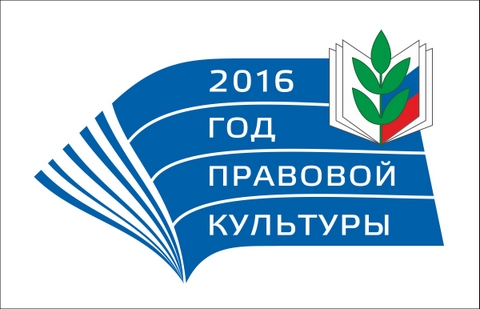 О проведении в 2016 году «Года правовой  культуры в Профсоюзе»Одной из важнейших стратегических целей развития является организационное и кадровое укрепление Профсоюза, повышение профессионализма кадров. VII съезд Профсоюза отметил, что для успешной реализации кадровой политики  в организациях Профсоюза необходимо  совершенствовать систему обучения с использованием современных форм и методов, а также новейших информационно-коммуникационных технологий, обеспечить непрерывность и системность в обучении профсоюзных кадров и актива.
В целях реализации постановления Президиума Областной организации Профсоюза работников народного образования и науки Российской Федерации от 27 января 2016 г.  №72  о проведении в 2016г. «Года правовой культуры в Профсоюзе» Президиум районной организации  Профсоюза ПОСТАНОВЛЯЕТ:1. Объявить 2016 год – «Годом правовой культуры в Профсоюзе».
2. Одобрить прилагаемый  примерный План проведения Года правовой культуры в Профсоюзе.
3. Председателям первичных  организаций Профсоюза провести информационную и организационную работу по реализации плана проведения Года правовой культуры в Профсоюзе в соответствии с определенными сроками.
Председатель  районной организации Профсоюза                                              Т.Р.СташевскаяПриложение № 1к постановлению Президиума №5 от   19 февраля 2016г.План мероприятий Дубовской районной  организации Профсоюза работников народного образования и науки РФ ВведениеСогласно решению VII Съезда Профсоюза работников народного образования и науки Российской Федерации (март 2015г.), для успешной реализации кадровой политики в организациях Профсоюза необходимо совершенствовать систему обучения с использованием современных форм и методов, а также новейших информационно-коммуникационных технологий, обеспечить непрерывность и системность в профсоюзном образовании. Год правовой культуры в Общероссийском Профсоюзе образования, меры, предусмотренные в примерном плане его проведения, призваны способствовать выполнению решений VII Съезда Профсоюза и Программы развития деятельности Профсоюза на 2015–2020 годы в части усиления работы с профсоюзными кадрами и активом, повышения  профессионализма и правовой культурыРеализация целей Года правовой культуры обеспечивается через текущее планирование и организаторскую деятельность выборных органов первичных, местных и областной  организации Профсоюза.Перечень мероприятий плана является ориентированным и предусматривает разработку и реализацию дополнительных мер по улучшению работы Школ профсоюзного актива и повышению качества профсоюзного образования..
Цели и задачи проведения Года правовой культуры в Ростовской областной организации Профсоюза:- повысить активность выборных органов первичных, местных, Ростовской областной организаций Профсоюза в работе по обучению профсоюзного актива, профессиональной подготовке резерва кадров;- показать роль профсоюзных знаний в повышении эффективности работы профсоюзных организаций по защите социально-трудовых прав и профессиональных интересов членов Профсоюза;- разнообразить формы и методы обучения  профсоюзного актива путём совершенствования работы  школ профсоюзного актива, постоянно действующих семинаров;-способствовать формированию единого образовательного пространства Ростовской областной  организации Профсоюза путем:разработки и реализации единых обучающих программ для различных категорий профсоюзного актива;обеспечения высокого качества обучения  профсоюзного актива за счет внедрения  инновационных образовательных и информационных технологий; подготовки  учебно-методических материалов, определения системы требований к итоговым знаниям и умениям профсоюзного актива; подготовки профсоюзных лекторов и преподавателей. Усилить работу по обобщению и распространению опыта работы местных комитетов и первичных организаций Профсоюза по обучению профсоюзного актива.Реализация плана мероприятий Ростовской областной организации Профсоюза по проведению в 2016г. Года правовой культуры в Профсоюзе предусматривает:- совершенствование работы выборных профсоюзных органов всех уровней структуры Ростовской областной организации Профсоюза по обучению актива; -активизацию  работы по формированию профсоюзного резерва кадров и актива;- повышение уровня правовых знаний и рост профессионализма председателей и членов профсоюзных комитетов, других профсоюзных активистов;- создание новых и активизацию работы действующих школ профсоюзного актива;-расширение форм и методов обучения.Мероприятия по проведению в 2016г. Года правовой культуры в Профсоюзе:№п/пМероприятияОтветственныеСроки1Разработка плана по проведению Года правовой культуры профсоюзного актива. Сташевская Т.Р.,председатели первичных организаций Профсоюза январь-февраль2Широкое информирование  первичных профсоюзных организаций о целях, задачах и мероприятиях проведения Года правовой культуры в районной организации Профсоюза. Сташевская Т.Р.Тарасова Е.П.январь-март3Открытие и ведение на сайте (страничке)  районной  организации Профсоюза рубрики «Год правовой культуры в Профсоюзе».Сташевская Т.Р.Тарасова Е.П.Гайворонская О.В.январь-декабрь4Организовать участие в интернет-конкурсе рефератов председателей первичных профсоюзных  организаций  и профсоюзного актива. Сташевская Т.Р.,председатели первичных организаций Профсоюза февраль-октябрь5Организация публикаций в районной газете «Светоч»  материалов местных и первичных организаций профсоюза, освещающих работу по обучению профсоюзного актива и проведению Года правовой культуры в Профсоюзе.Тарасова Е.П.,председатели первичных организаций Профсоюза февраль-декабрь6Проведение в местных и первичных профсоюзных организациях Профсоюза акций по распространению правовых знаний среди профактива и членов Профсоюза (разработка примерных программ этих акций):-недель, декад, месячников правовых знаний;-викторин, конкурсов «Знаешь ли ты законодательство о Профсоюзах, трудовое законодательство»  и др.Сташевская Т.Р.,председатели первичных организаций Профсоюза февраль-декабрь7Организация встреч профсоюзного актива с представителями органов законодательной власти и органов местного самоуправления.Тарасова Е.П.,председатели первичных организаций Профсоюза февраль-ноябрь8Оформление Паспортов школ профсоюзного актива местных организаций.Тарасова Е.П.Лобанова Е.Н.второй квартал9Информирование руководителей образовательных организаций и социальных партнеров о целевой работе по повышению правовой грамотности профсоюзного актива.Сташевская Т.Р., председатели  первичных организаций Профсоюзав течение года10Оказание организационно-методической помощи  первичным организациям Профсоюза в проведении обучения профсоюзного актива.Сташевская Т.Р.Тарасова Е.П.Гайворонская О.В.в течение года11Участие в проведении общепрофсоюзной тематической проверки по теме «Соблюдение трудового законодательства при заключении и изменении трудовых договоров с работниками».Сташевская Т.Р.Тарасова Е.П.март12Организация совместных семинаров профсоюзного актива и руководителей образовательных организаций по правовым вопросамСташевская Т.Р.Тарасова Е.П.в течение года13Участие в областном  смотре- конкурсе «Лучшая местная организация Профсоюза по обучению профсоюзного актива»Гайворонская О.В.Лобанова Е.Н.апрель-декабрь14Изучение практики работы председателей первичных организаций Профсоюза по мотивации профсоюзного членства в организациях с низким охватом профчленства (по итогам статистического отчета за 2015г.)Сташевская Т.Р.Тарасова Е.П.Гайворонская О.В.в течение года15Оказание правовой помощи членам Профсоюза, председателям  первичных организаций Профсоюза Сташевская Т.Р.Тарасова Е.П.в течение года16Оказание практической помощи по вопросам охраны труда и здоровья председателям  первичных организаций ПрофсоюзаСташевская Т.Р.Русских Ю.В.в течение года17Использование мероприятий Года правовой культуры в Профсоюзе для формирования положительного имиджа Профсоюза, показа положительного влияния профсоюзных организаций на повышение качества жизни работников образования и обучающихся организаций Профсоюза профессионального образования – членов Профсоюза Сташевская Т.Р.,председатели первичных организаций Профсоюза в течение года